MINISTRY OF DEFENCE & MILITARY VETERANSNATIONAL ASSEMBLYQUESTION FOR WRITTEN REPLY1160.	Dr P J Groenewald (FF Plus) to ask the Minister of Defence and Military Veterans:(1)	Whether her department purchased any goods and/or services below the amount of R500 000 connected to the Covid-19 pandemic; if not, what is the position in this regard; if so, what (a) is the name of each company from which the specified goods and/or services were purchased, (b) is the amount of each transaction and (c) was the service and/or product that each company rendered;(2)	whether there was any deviation from the standard supply chain management procedures in the transactions; if so, (a) why and (b) what are the further relevant details in each case;(3)	what were the reasons that the goods and/or services were purchased from the specified companies;(4)	whether she will make a statement on the matter?			NW1463EREPLYJoint Ops:The Joint Operations Division has done purchases of less than R500 000,00 with respect to support for COVID-19 (Op NOTLELA). The Joint Operations Financial System does not indicate where procurement is done as transactions are done via the Joint Support Base Garrison procurement system.The specified goods are as follows:A deviation occurred when 200 reflector jackets were procured for the Joint Tactical Headquarters (20 per J Tac HQ).  (a) This was an emergency procurement after a member of the SANDF lost his life whilst performing road block duties. A decision was then taken that all J Tac HQs must be issued with reflector jackets for as PPE. (b) Proper emergency procurement processes were followed to procure the items. This matter was submitted for urgent consideration to the Joint Operations COVID-19 Procurement Logistics Cell and three Companies were invited.	a.	SIB DIVISION (PTY) LTD  R 90 000.	b.	GROUP EFFORT WORX 	R 100 200.	c.	MOTHUSI BUSINESS ENTER PRICE R 100 000.All companies were selected form CSD data base and they conform to treasury regulations, and procedures. The lowest company was selected. This are the only items that were procured with deviation of procurement, the rest of the items were procured through procurement processes via the e-Procure system.SA Army:The SA Army has not directly purchased any good and/or services below R500 000 connected to the COVID-19 pandemic. All equipment procured were obtained through either SAMHS or Logistics Division.Not applicable. (See answer above)Not Applicable. (See answer above)No comment.SAAF:Everything that was procured in support of COVID-19 was under the amount of R500 000.  All spending in the item segment of SCoA is recorded against the various appropriate FMS Item Codes depending on the use for the items or services procured.  The SAAF has spent R616,018 to date on COVID-19 related goods and/or services (see Appendix A):The SA Air Force utilised a total of 117 regional suppliers in order to proceed with purchasing. (b)	The products that were procured are:  thermo-scanners, cloth masks, surface 	disinfectant, sanitising dispensers.2. 	There were no deviations from the standard Supply Chain Management procedures in the transactions.  All procurement whether Government Order or Petty Cash were executed according to prescribed procurement prescripts.3.	Suppliers were approached that are supplied by the official Central Suppliers Database (CSD), where companies register themselves on the National Treasury database to be suppliers of specific items or can supply a service of a specific nature.  If requirements were under R2 000 local suppliers within the local community were approached.  4.	N/ASA Navy:Yes. (a)(b)(c)  See Appendix B2.	No.(a) 	Not Applicable.(b)	Not Applicable.3.	Not Applicable.SAMHS:The SAMHS did purchase goods and services below R500 000.The companies that were utilised are reflected in Appendix C.The amounts of all transactions are reflected in Appendix C.The products and services procured are reflected in Appendix C.Standard supply chain management processes were followed. Except for Price Quotations standing government contracts were utilised. When the contracted entity could not provide due to the national requirements other companies were requested to provide quotations in a comparative process, as prescribed. The Surgeon General is not in a position to express opinion on the process followed in terms of the two orders processed by the SA Army (order prefix 1H).The rationale for the supplier utilised is premised on the following reason codes as indicated in Appendix A:RT refers to National Treasury Transversal Contracts.HP refers to Health Pharmaceutical Contracts.HM refers to Treasury Contracts.ROCD refers to Propriety Contract (Roche Diabetics).RT COVID-19 refers to Treasury Contract.AICC refers to Adcock Ingram Critical Care (This was a Price Quotation).PQ refers to Price Quotation.Del 3.2 refers to SA Army procurement entity.Human Resources Division:The HR Division expenditure on goods/services that were purchased connected to COVID-19 pandemic are as follows:The above goods were cash purchases Personal Protective Equipment (hand sanitizers and cloth masks) by the different HR Division entities following the announcement of the Lockdown Level 5 State of Disaster declared by the State President in terms of the Disaster Management Act.It can be confirmed that no deviation on standard supply chain management procedures occurred.Logistics Division:1.	The Logistics Division did purchase goods and services below the amount of R500 000 connected to the Covid-19 pandemic.  See the attached list (Appendix D) for the companies utilised for the purchasing of the specified goods and services, together with the amount of each transaction and the service and/or product that each company rendered. 2.	With the purchasing of the goods and services the Logistics Division followed the process as stipulated in National Treasury Instruction No. 8 of 2020/21 (paragraph 3.7.6). 3.	The purchasing of specified goods and services from the awarded companies was based on the availability of stock and the turnaround time of delivery from these companies.Defence Intelligence:Defence Intelligence (DI) procured goods below the amount of R500 000, 00 in order to implement Occupational Health and Safety measures iro COVID-19. The total amount for COVID-19 related procurement to date is R325 579, 30. The procurement (breakdown is reflected in Appendix E) was prior to the central distribution of Personal Protective Equipment (PPEs). The reason for procuring from the respective companies was due to the fact that they were the most cost effective ito quotations provided.CMIS Division:CMIS Div did not purchase any goods or service referred to in the letter and therefore submit a nil return.Defence Reserves:(a)	The office of Defence Reserves purchased protective equipment in the beginning 		of the lockdown process on 20 April 2020.For the amount of R1 818.00 from Resuduac Bakrier Technology (Pty) Ltd.It is confirmed that the service/product was rendered.There was no deviation from the standard supply chain management procedures in the transactions.The company was selected by the Department.Not applicable.Special Force:South African Special Forces did purchase goods and/or services below the amount of R500 000 connected to the Covid-19 pandemic (see Appx F).2.	There were no deviation from the standard supply chain as three (3) quotations 	were obtained from the Suppliers that were approved by Chief Logistics.A list of suppliers which have transversal contract with National Treasury and their address were provided to the Headquarters and were utilised.Defence Corporate Communication:1.	One Touch Global - R5000,00 - Sanitizers, surgical masks and gloves.	Purple Square Media - R5000,00 – Sanitizers, surgical masks and gloves.	MJ Multimedia – R5000,00 – Sanitizers, surgical masks and gloves.	Valhalla Pharmacy – R3750,00 – 3 Layer cloth masks.2.	No deviation.Names were from database and best value for money as per PFMA requirements.MP Division:(a, b & c) – 2020PERSONAL PROTECTIVE EQUIPMENTThere was no deviation from the Supply Chain Management in any of the above-mentioned processes.Goods were purchased from the specific Companies after proper procurement processes were followed and the Company that adhere to all the prescripts according to Quotations was chosen.Defence HQ Unit:The following table depicts the Department of Defence Headquarters Unit Covid 19 related purchases below the amount of R500 000.00: 2.	There were no deviations from the standard Supply Chain Management Procedures in the transactions. The Petty cash process was used as all transactions complied with the Petty cash rules.No statement will be made on this Parliamentary question.SerDescriptionAmountCompanyUnitaBcd1Cleaning and Polishing CompoundsR42,888,00NALEDI CHEMICALSNorthern Cape2Individual EquipmentR90,000,00SIB DIVISION (PTY) LTDJ OP HQ3Toiletry and Paper ProductsR18,675,00PROMED TECHNOLOGIESNorthern Cape4Oils/Gas, Greases and LubricantsR50,000,00WO Fuels and oils CCNorthern Cape5Packaging and Packaging MaterialsR115,350,00YOKOGAZA WT ENTERPRISEEastern Cape6Fuels and SolidsR482,500,00Alakha TradingEastern Cape7Oil and GreaseR27,588,00Piston Power ChemicalsWestern Cape8M & R D-Vehicle BMJ824MR6,383,00Western Cape9Cleaning and Polishing CompoundR24,420,00AristocraftNorth west10Cleaning and Polishing CompoundR43,592,00Promotha Mechanical EngineeringLimpopo11DieselR786,000,0012Oils and greases; Cutting, LubricantR163,185,00Limpopo13Storage TanksR11,280,00AMP ServicesLimpopo14Food Cooking, Baking and serviceR31,305,00RINE SUPPLIERS AND PROJECTSLimpopo15Food Cooking. Baking and serviceR34,320,00MM and MA GENRAL TRADINGLimpopo16M & D: D-Vehicles BMJ834MR12,351,0017Toilet Paper ProductsR44,270,00Lifhasi GroupLimpopo18Petrol 93 ULPR82,860,00Valspar PetroleumNorth West19Photocopy PapersR14,600,00GOMOLEMO TRADING AND PROJECTSGauteng20M & R D-VehicleR13,200,00KHOKHO'S TECH ENGINEERSNorth West21M & R D-VehicleR6,312,00KHOKHO'S TECH ENGINEERSNorth West22ADP SuppliesR11,774,00IPTFree State23Household and Commercial UtilityR22,360,00EXODEC 60CCGauteng24ADP SuppliesR85,999,00EXODEC 60CCGauteng25Brooms, Brushes and MopsR10,250,00Western Cape26Brooms, Brushes and MopsR10,250,00LA TOLOEastern Cape27Cleaning and polishing compoundR35,301,00Jipalayo TradingGauteng28Cleaning and Polishing CompoundsR64,300,00Qhaphelu (PTY) LTDEastern Cape30Bags and SacksR8,990,00SINEMIHLE ENTERPRISEEastern Cape31Toilet Paper ProductsR32,992,00GlycolessFree State32General Building maintenanceR32,657,00KOTIPULA BUSINESS ENTERPRICELimpopo33Batteries Non RechargeableR18,125,00LAMDALE TRADINGKZN34Office SuppliesR56,859,00SC AEROTECHKZN35Cleaning and Polishing CompoundsR38,337,00Umtapo General DealerKZN36Bags and SacksR29,250,00NASMO MARKETINGKZN37Toilet Paper ProductsR82,480,00GlycolessKZN38Toilet Paper Products R18,540,00Promed TechnologiesEastern Cape39DieselR558,400,0040DieselR116,480,0041DieselR307,120,0042Diesel R156,970,0043Paper and Paper BoardR32,400,00HAMBANATHI FOODSKZN44Sanitation and Plumbing workR875,778,00INGELOS PROJECTSWestern Cape45Toilet Paper ProductsR118,590,00EMU MEDICAL SUPPLIESGauteng46Paper and Paper BoardR23,760,00EXCEL ENTERTAINMENTGauteng47Sanitation and Plumbing WorkR116,840,00KOPANO EVENTGautengS/NoDescriptionCostName of SupplierReason for Purchaseabcd1Medicated Cosmetics and Toiletries( Hand Sanitizer)R7 460.00Mr First Aid (Pty) Ltd24-28th AvenueEdenvaleMedical Supplies - the only supplier who had stock in hand to supply hand sanitizer with the correct alcohol content in March 2020 and delivery at short notice.2Clothing, Special Purpose(Cloth Masks)R5 989.00MTKP Designs(Pty) LtdPierre van RheyneveldPretoriaPurchase cloth masks for members on 05 May 2020 with delivery on short notice after announcement of Level 4 Lockdown.Total R13 499.00S/NCompanyAmountProduct/ServiceRemarksabcd1FKJ ConsultantsR  1 998.00Hand SanitiserProduct Rendered 2S&S DiensteR16 000.00Hand SanitiserProduct Rendered 3Budget ShopR  3 930.00Surgical Gloves and Face MasksProduct Rendered 4A’ Africa Pest PreventionR  1 794.00ThermometerProduct Rendered 5A’ Africa Pest PreventionR  2 185.00Hand SanitiserProduct Rendered 6G Fox (Pty) LTDR  4  918.21Surgical Gloves, Face Masks, Face Shields & Eye ProtectionsProducts Rendered 7Clicks HumewoodR   1 999.99ThermometerProduct Rendered 8Conquest Cleaning ChemicalsR  1 975.00Disinfectant Product Rendered 9Conquest Cleaning ChemicalsR  1 966.00Face MasksProduct Rendered 10DischemR 1  499.00ThermometerProduct Rendered 11Ronette Sanitizer, Dischem,  Ukhamba Lobuntu, Offtek WonderboomR 15 722.75Hand SanitiserProduct Rendered 12MakroR   4 500.00Surgical GlovesProduct Rendered 13Aruzest T/A// NizamsR   2 000.00Spray BottlesProduct Rendered 14MakroR   1 999.00Hand SanitiserProduct Rendered 15Super HygieneR   1 512.00Batteries for ThermometerProduct Rendered 16Valhalla Genaral DealerR   3 960.00Hand SanitiserProduct Rendered 17FKJ ConsultantsR   4 200.00Surgical GlovesProduct Rendered 18FKJ ConsultantsR   4 200.00Dusk MasksProduct Rendered 19Phi DevelopmentR  23 104.00Hand SanitiserProduct Rendered 20Noko Health CareR        707.25ThermometerProduct Rendered 21Moonflower/The Reeds  R     1 990.00ThermometerProduct Rendered 22Moonflower/The Reeds  R     1 897.00Dusk MasksProduct Rendered 23Moonflower/The Reeds  R     1 897.00Dusk MasksProduct Rendered 24Moonflower/The Reeds  R     1 900.00Face ScreensProduct Rendered 25Moonflower/The Reeds  R     1 963.00Dusk MasksProduct Rendered 26Tahie DecorR     1 990.00Dusk MasksProduct Rendered 27Tshinetisi General TradingR     1 800.00Sprayer (16lt)Product Rendered 28Tshinetisi General TradingR        950.00Foot DispenserProduct Rendered 29Tshimetisi General TradingR        950.00Foot DispenserProduct Rendered 30Hustleberg HoldingsR     2 000.00Hand SanitiserProduct Rendered TOTALR  117 507.20S/NoNAME OF COMPANYAMOUNTITEMS PROQUREDDIRECTORATE01Solanga Fashion CreationsR1 995.00Cloth MasksDFSC02One Touch GlobalR5 000.00Cloth MasksDCC03WTC BelegingsR3 750.00SanitisersVIS COMMS04MCB DesignsR4 680.00Cloth MasksSEC DEF05ZamatungwaR936.00Cloth MasksSEC DEF06Seamstress DelightsR1 920.00Cloth MasksTRG COMM07All out MaskR1 000.00Cloth Masks CMIS DIV08ClicksR359.94SanitisersDFSC09MJ MultimediaR5 000.00SanitisersDCC10Steel and PipesR1 800.00SanitisersC FIN11Soap ChemicalsR3 240.00SanitisersDOD HQ Unit12Zome chemicalsR1 920.00SanitisersDOD HQ Unit13Group ShapeR1 818.00SanitisersMP Division14MakroR1 999.00SanitisersDEF RES15Recevoir TradingR5 000.00SanitisersCDLS16The Promo GroupR4 988.00SanitisersTRG COMM17Van RomaR1 570.00SanitisersHR  DIV18Modern PackagingR1 797.00SanitisersHR DIV19ServestR1 828.50SanitisersHR DIV20West Pack Lifestyle StoreR4 500Sanitiser DispensersDOD HQ Unit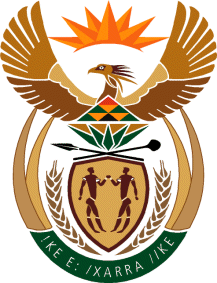 